 L E G I S L A T I V E   C A L E N D A R   NASSAU COUNTY LEGISLATURE                                       	MINEOLA, NEW YORKFOURTH MEETING                                                                               APRIL 15, 2024 1:00PMFOURTH MEETING OF 2024	            PRESENTATIONS/PUBLIC COMMENT 1:00PM      	                                                                    LEGISLATIVE CALENDAR 2:00PM As per the Nassau County Fire Marshal’s Office, the Peter J. Schmitt Memorial Legislative Chamber has a maximum occupancy of 200 people. Attendees who would like to address the Legislature must submit a slip to the Clerk’s office staff. Public comment is limited to three minutes per person.  At meetings of the full Legislature, public comment will be heard only during the pre-calendar public comment period and during public hearings that are on the calendar.    At meetings of the Legislature’s committees, there is no pre-calendar public comment period. Public comment will be heard on agenda items.  Public comment on any item may be emailed to the Clerk of the Legislature at LegPublicComment@nassaucountyny.gov and will be made part of the formal record of this Legislative meeting.The Nassau County Legislature is committed to making its public meetings accessible to individuals with disabilities and every reasonable accommodation will be made so that they can participate. Please contact the Office of the Clerk of the Legislature at 571-4252, or the Nassau County Office for the Physically Challenged at 227-7101 or TDD Telephone No. 227-8989 if any assistance is needed.  Every Legislative meeting is streamed live on http://www.nassaucountyny.gov/agencies/Legis/index.html                   Scan the QR code to submit written public comment, 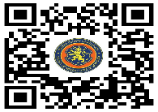           which will be incorporated into the record of this meeting.EVERY LEGISLATIVE MEETING IS STREAMED LIVE ON http://www.nassaucountyny.gov/agencies/Legis/index.html1.	            	 	ORDINANCE NO. 15-2024 AN ORDINANCE SUPPLEMENTAL TO THE ANNUAL APPROPRIATION ORDINANCE AND TO TRANSFER APPROPRIATIONS HERETOFORE MADE WITHIN TO RECONCILE THE COUNTY’S FINANCIAL RECORDS FOR THE BUDGET YEAR OF 2023. 78-24(OMB)2.	             	 	ORDINANCE NO. 16-2024AN ORDINANCE SUPPLEMENTAL TO THE ANNUAL APPROPRIATION ORDINANCE IN CONNECTION WITH THE HEALTH DEPARTMENT.  69-24(OMB)3. 			 	ORDINANCE NO. 17-2024AN ORDINANCE SUPPLEMENTAL TO AN APPROPRIATION ORDINANCE IN CONNECTION WITH THE OFFICE MANAGEMENT AND BUDGET.  73-24(OMB)  4. 			 	RESOLUTION NO.  44-2024A RESOLUTION AUTHORIZING THE COUNTY ATTORNEY TO COMPROMISE AND SETTLE THE CLAIMS OF PLAINTIFF, AS SET FORTH IN THE ACTION ENTITLED OLD HOUSE LANE, LLC V.  COUNTY OF NASSAU, ET AL., INDEX NO. 400352/2019 PURSUANT TO THE COUNTY LAW, THE COUNTY GOVERNMENT LAW OF NASSAU COUNTY AND THE NASSAU COUNTY ADMINISTRATIVE CODE. 74-24(AT)5. 			 	RESOLUTION NO.  45-2024A RESOLUTION AUTHORIZING THE COUNTY ATTORNEY TO COMPROMISE AND SETTLE THE CLAIMS OF PLAINTIFF, AS SET FORTH IN THE ACTION ENTITLED FELIZ- CUELLO V. COUNTY OF NASSAU, ET AL., INDEX NO. 608676/2019 PURSUANT TO THE COUNTY LAW, THE COUNTY GOVERNMENT LAW OF NASSAU COUNTY AND THE NASSAU COUNTY ADMINISTRATIVE CODE. 75-24(AT)6. 			 	RESOLUTION NO. 46-2024A RESOLUTION AUTHORIZING THE COUNTY ATTORNEY TO COMPROMISE AND SETTLE THE CLAIMS OF PLAINTIFFS, AS SET FORTH IN THE ACTIONS ENTITLED LANGONA V. COUNTY OF NASSAU, ET AL. INDEX NO. 604559/2017 AND ANDINO V. COUNTY OF NASSAU, ET AL. INDEX NO. 605380/2017, PURSUANT TO THE COUNTY LAW, THE COUNTY GOVERNMENT LAW OF NASSAU COUNTY AND THE NASSAU COUNTY ADMINISTRATIVE CODE. 79-24(AT)7.			 	RESOLUTION NO.  47-2024A RESOLUTION TO AUTHORIZE THE EXECUTION OF A TAX EXEMPTION EXTENSION AGREEMENT BETWEEN THE COUNTY OF NASSAU(the “COUNTY”) AND EAST MEADOW KNOLLS REDEVELOPMENT COMPANY OWNERS CORPORATION IV, A MUTUAL REDEVELOPMENT COMPANY (“EAST MEADOW KNOLLS IV”). 72-24(CE)8.				RESOLUTION NO. 48-2024A RESOLUTION TO AUTHORIZE THE TRANSFER OF APPROPRIATIONS HERETOFORE MADE WITHIN THE BUDGET FOR THE YEAR 2024. 70-24(OMB)9.				 RESOLUTION NO. 49–2024A RESOLUTION TO AUTHORIZE THE TRANSFER OF APPROPRIATIONS HERETOFORE MADE WITHIN THE BUDGET FOR THE YEAR 2024.  71-24(OMB)10.				RESOLUTION NO. 50–2024A RESOLUTION TO AUTHORIZE THE TRANSFER OF APPROPRIATIONS HERETOFORE MADE WITHIN THE BUDGET FOR THE YEAR 2024. 76-24(OMB)11.				RESOLUTION NO. 51–2024A RESOLUTION TO AUTHORIZE THE TRANSFER OF APPROPRIATIONS HERETOFORE MADE WITHIN THE BUDGET FOR THE YEAR 2024. 77-24(OMB)12.				RESOLUTION NO. 52–2024A RESOLUTION MAKING CERTAIN DETERMINATIONS PURSUANT TO THE STATE ENVIRONMENTAL QUALITY REVIEW ACT AND AUTHORIZING THE COUNTY EXECUTIVE ON BEHALF OF THE COUNTY OF NASSAU TO EXECUTE A LEASE AGREEMENT BETWEEN THE COUNTY OF NASSAU, AS TENANT, AND 1001 REALTY LLC FOR USE BY THE COUNTY OF NASSAU DISTRICT ATTORNEY’S OFFICE.. 80-24(PW)_________________________________________________________________________NOTICE IS HEREBY GIVEN that the Nassau County Executive has executed the following personal service contracts, copies of which are on file with the Office of the Clerk of the Nassau County Legislature.  These contracts are listed for informational purposes only. County of Nassau acting on behalf of County Attorney and Troutman Pepper Hamilton Sanders LLP.    RE:  Counsel to Presiding Officer of County Legislature.  $200,000.00.     ID# CQAT23000039. County of Nassau acting on behalf of Human Services and North Shore Child and Family Guidance Association.   RE: Chemical Dependency.  $517,066.00   ID# CQHS24000006County of Nassau acting on behalf of Housing and Homeless Services and Nassau Community College.   RE: CDBG 48th Year Amendment No One. $33,000.00ID# CLHI23000019County of Nassau acting on behalf of Human Services and Youth Environmental Services, Inc. RE: Chemical Dependency- Opioid funding.  $1,193,113.00ID# CQHS24000009County of Nassau acting on behalf of Human Services and Town of Hempstead.RE: YOUTH DEVELOPMENT.  $170,231.00   ID# CQHS23000073County of Nassau acting on behalf of Housing and Homeless Services and Long Island Coalition for the Homeless. RE: ESG 47TH YEAR AMENDMENT. $0.01ID# CLHI23000025.County of Nassau acting on behalf of Human Services and Hispanic Counseling Center Inc.   RE: Chemical Dependency.   $1,073,320.00    ID# CQHS2400011.County of Nassau acting on behalf of Housing and Homeless Services and Community Mainstreaming Associates.   RE: CDBG 49TH Year.  $50,000.00.   ID# CQHI23000072.County of Nassau acting on behalf of Human Services and Hispanic Brotherhood, Inc.RE:  OFA Hispanic C-1 Amend 2.    $260,000.00.   ID# CLHS23000084.County of Nassau acting on behalf of Human Services and The Long Island Alzheimer’s and Dementia Center.  RE:  OFA LIAD E Amend 3.  $255,245.00. ID#  CLHS23000089.THE NASSAU COUNTY LEGISLATUREWILL CONVENE THE NEXTCOMMITTEE MEETINGS ONMONDAY, MAY 6, 2024 at 1:00PMANDFULL LEGISLATURE MEETING ONMONDAY, MAY 20, 2024 AT 1:00PM